专项测评(一)　数与代数一、填空。1．在□里填上合适的数。37＋56＝56＋□　　　　　　　　　　a×b＝b×□127＋42＋58＝127＋(□＋□)　　　　a×b×□＝□×(b×c)132×18－18×32＝(□－□)×182．700700700读作(　　　　　　　　　　)，这个数的左数第一个7在(　　)位上，表示(　　)个(　　)；左数第二个7在(　　)位上，表示(　　)个(　　)。3．2013年我国城镇单位就业人员达一亿八千一百零八万四千人，一亿八千一百零八万四千写作(　　　　)，四舍五入到亿位约是(　　　　)。4．知识竞赛中，小明答对一题得10分，记作＋10分，答错一题扣10分，记作(　　　)分。5．我国2014年全年棉花种植面积是4220000公顷，横线上的数改写成以“万”为单位的数是(　　　　)。6．要使的商是两位数，□里可以填(　　)。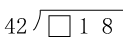 7．△÷22＝40……☆，余数最大是(　　)，此时被除数是(　　)。二、判断。1．2400078读作：二百四十万零零七十八。(　　)2．近似数约是15万的最大的数是149999。(　　)3．两个数相乘的积一定比这两个数相加的和大。(　　)4．读403600时，一个零也不读。(　　)5．－3℃比2℃温度低。(　　)三、选择。1．5□450≈6万，□里最小可以填(　　)。A．1  　　　B．4  　　　　　C．52．下面结果与25×24不相等的是(　　)。A．25×4×6 　　 B．25×4＋25×6　　　C．25×20＋25×43．7070÷70的商是(　　)。A．11 　　　 B．110 　　 C．1014．在算式608÷38中，如果把608除以2，要想使608÷38的商不变，则38应(　　)。A．乘2  　　　B．不变 　　　 C．除以25．一本书的某页有31行，平均每行有58个字，这页大约有(　　)个字。A．1800  　　　B．1200　　　  C．1500四、计算。1．直接写得数。12×500＝　　　			280÷40＝　　　			5600÷700＝840－190＝  				160×40＝  				4700÷100＝2．用竖式计算。563×14＝  						482÷23＝3．计算下面各题，能简算的要简算。(125＋15)×8　　　　　　　		23×68＋23×32(1300－1072)÷(19×3)  			183＋48＋17＋152五、解决问题。1．某市郊外的公园有118公顷森林，每公顷森林每年可滞尘约32吨，每天可从地下吸出约85吨水。(1)	这个公园的森林一年大约可滞尘多少吨？ (2)	这个公园的森林一天大约可从地下吸出多少吨水？2．家电商城预计购进19台微波炉，大约需要多少钱？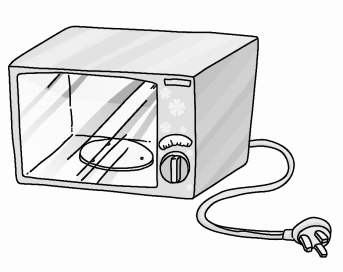 318元/台　3．金星小学5名教师带领45名学生去游乐场游玩，他们买门票一共需要多少钱？4．某植物园内有松树909棵，是柏树的3倍，银杏树的棵数比柏树多120棵，这个植物园内有银杏树多少棵？5．特快列车的速度是160千米/时，普通列车的速度是106千米/时，它们行驶15小时各行多少千米？参考答案一、1.37　a　42　58　c　a　132　322．七亿零七十万零七百　亿　7　亿　十万　7　十万　3.181084000　2亿　4.－10　5.422万　6.5，6，7，8，9　7.21　901　二、1.×　2.×　3.×　4.√　5.√三、1.C　2.B　3.C　4.C　5.A四、1.6000　7　8　650　6400　472．7882　20……223．1120　2300　4　400五、1.(1)118×32＝3776(吨)　(2)118×85＝10030(吨)2．略3．60×45＋100×5＝3200(元)4．909÷3＋120＝423(棵)5．160×15＝2400(千米)106×15＝1590(千米)成人票：100元/张学生票：60元/张